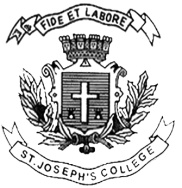 ST. JOSEPH’S COLLEGE (AUTONOMOUS), BENGALURU-27M.Sc. BOTANY - IV SEMESTERSEMESTER EXAMINATION: APRIL 2017BO 0315 – BiotechnologyTime- 2 1/2 hrs								      Max Marks-70This paper contains one printed page and three partsDraw diagrams wherever necessaryA. Answer any ten of the following in two to three sentences			   2X10=20Recombinant DNAClonal forestryGene gunEntrapment techniqueNPVAzospirillumPolylinker siteJunk geneChitosanProbeMicrodroplet techniqueLyophilizationB.  Write critical notes on any five of the following                                                    5X6=3013. Industrial applications of secondary metabolite production14. Commercial production of Amylase using Aspergillus niger15. CaMV as a cloning vector for recombinant DNA technology16. Pollen pathways in in vitro haploid production17. Construction of   cDNA libraries18. Applications of PCR technologyC. Give a comprehensive account of any two of the following                             2X10=2019. Production of SCP. Add a note on the use and contraindications of Spirulina tablets20. Explain the structure, functions and applications of Ri plasmid21. Genetic transformation employing tissue culture and its applicationsBO 0315-B-17